№24(572)			 		   	                       20 мая 2016 г.Официальное издание органов местного самоуправленияШапкинского сельсовета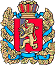 ШАПКИНСКИЙ СЕЛЬСКИЙ СОВЕТ ДЕПУТАТОВ ЕНИСЕЙСКОГО РАЙОНА                                                      КРАСНОЯРСКОГО КРАЯ              	                   РЕШЕНИЕ         20.05.2016г.		                                п. Шапкино	            	                № 12-48рО порядке представления лицами, замещающими муниципальные должности на постоянной основе в органах местного самоуправления Шапкинского сельсовета, сведений о доходах, расходах, об имуществе и обязательствах имущественного характераВ соответствии с Федеральным законом от 25 декабря 2008 года № 273-ФЗ «О противодействии коррупции», Федеральным законом от 3 декабря 2012 года № 230-ФЗ «О контроле за соответствием расходов лиц, замещающих государственные должности, и иных лиц их доходам», Уставом Шапкинского сельсовета, Шапкинский сельский Совет депутатов, РЕШИЛ:Утвердить положение о порядке представления лицами, замещающими муниципальные должности на постоянной основе в органах местного самоуправления Шапкинского сельсовета, сведений о доходах, расходах, об имуществе и обязательствах имущественного характера согласно приложению.Контроль за исполнением настоящего решения оставляю за собой.Настоящее решение вступает в силу с момента    опубликования в газете «Шапкинский вестник» и подлежит размещению на официальном интернет сайте администрации Шапкинского сельсовета.Глава Шапкинского сельсовета – Председатель Шапкинского сельского Совета депутатов                                                                             Л.И. Загитова                                                                                                   Приложение к решению Шапкинского сельскогоСовета депутатов от 20.05.2016 г. №12-48р ПОЛОЖЕНИЕо порядке представления лицами, замещающими муниципальные должности на постоянной основе в органах местного самоуправления Шапкинского сельсовета, сведений о доходах, расходах, об имуществе и обязательствах имущественного характера1. Настоящим положением о порядке представления лицами, замещающими муниципальные должности на постоянной основе в органах местного самоуправления Шапкинского сельсовета, сведений о доходах, расходах, об имуществе и обязательствах имущественного характера (далее - положение) определяется порядок представления лицами, замещающими муниципальные должности на постоянной основе в органах местного самоуправления Шапкинского сельсовета (далее - лицо, замещающее муниципальную должность) сведений о своих доходах, об имуществе и обязательствах имущественного характера, а также сведения о доходах, об имуществе и обязательствах имущественного характера своих супруги (супруга) и несовершеннолетних детей, и сведений о своих расходах, а также о расходах своих супруги (супруга) и несовершеннолетних детей по каждой сделке по приобретению земельного участка, другого объекта недвижимости, транспортного средства, ценных бумаг, акций (долей участия, паев в уставных (складочных) капиталах организаций), совершенной им, его супругой (супругом) и (или) несовершеннолетними детьми в течении календарного года, предыдущего году предоставления сведений (далее отчетный период), если общая сумма таких сделок превышает общий доход данного лица и его супруги(супруга)  за три последних года, предшествующих отчетному периоду и об источниках получения средств, за счет которых совершены эти сделки (далее - сведения о доходах, расходах).	2. Лицо, замещающее муниципальную должность ежегодно, не позднее 30 апреля, следующего за отчетным, представляет по утвержденной Указом Президента Российской Федерации от 23 июня 2014 года № 460 «Об утверждении формы справки о доходах, расходах, об имуществе и обязательствах имущественного характера и внесении изменений в некоторые акты Президента Российской Федерации» форме справки:	1) сведения о своих доходах, полученных за отчетный период (с 1 января по 31 декабря) от всех источников (включая денежное содержание, пенсии, пособия, иные выплаты), а также сведения об имуществе, принадлежащем ему на праве собственности, и о своих обязательствах имущественного характера по состоянию на конец отчетного периода;	2) сведения о доходах супруги (супруга) и несовершеннолетних детей, полученных за отчетный период (с 1 января по 31 декабря) от всех источников (включая заработную плату, пенсии, пособия, иные выплаты), а также сведения об имуществе, принадлежащем им на праве собственности, и об их обязательствах имущественного характера по состоянию на конец отчетного периода;	3) сведения о своих расходах, а так же о расходах своих супруги (супруга) и несовершеннолетних детей по каждой сделке по приобретению земельного участка, другого объекта недвижимости, транспортного средства, ценных бумаг, акций (долей участия, паев в уставных (складочных) капиталах организаций), совершенной им, его супругой (супругом) и (или) несовершеннолетними детьми в течении календарного года, предшествующего году представления сведений (далее- отчетный период), если общая сумма таких сделок превышает общий доход данного лица и его супруги (супруга) за три последних года, предшествующих отчетному периоду, и об источниках получения средств, за счет которых совершены эти сделки.	3. Сведения о доходах, расходах представляются: 1) Главой Шапкинского сельсовета  2) заместителем Главы Шапкинского сельсовета; 3)бухгалтером Шапкинского сельсовета; 4) Депутатами Шапкинского сельского Совета депутатов.	4. В случае обнаружения лицом, замещающим муниципальную должность, что в представленных сведениях о доходах не отражены или не полностью отражены какие-либо сведения либо имеются ошибки, он вправе представить уточненные сведения.	Лицо, замещающее муниципальную должность может представить уточненные сведения в течение одного месяца после окончания срока, указанного в пункте 2 настоящего положения.	5. Сведения о доходах, расходах, представляемые в соответствии с настоящим положением лицом, замещающим муниципальную должность, являются сведениями конфиденциального характера, если федеральным законом они не отнесены к сведениям, составляющим государственную тайну.	6. Должностное лицо органа местного самоуправления, в должностные обязанности которого входит работа со сведениями о доходах, расходах, виновное в их разглашении или использовании в целях, не предусмотренных законодательством Российской Федерации, несет ответственность в соответствии с законодательством Российской Федерации.	7. Сведения о доходах, расходах, представляемые лицом, замещающим муниципальную должность, приобщаются к его личному делу и хранятся в соответствии с установленными сроками хранения.	8. В случае непредставления или представления заведомо ложных сведений о доходах, расходах, лицо, замещающее муниципальную должность, несет ответственность, предусмотренную федеральными законами и иными нормативными правовыми актами Российской Федерации.Отпечатано в администрации Шапкинского сельсовета на персональном компьютере по адресу: Россия, Красноярский край, Енисейский район, п. Шапкино, ул. Центральная, 26, тел. 70-285 Распространяется бесплатно. Тираж 10 экз.